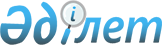 Шарбақты аудандық мәслихатының 2018 жылғы 8 маусымдағы № 134/39 "Қазақстан Республикасының жер заңнамасына сәйкес Павлодар облысы Шарбақты ауданында пайдаланылмайтын ауыл шаруашылығы мақсатындағы жерлерге жер салығының және бірыңғай жер салығының мөлшерлемелерін жоғарылату туралы" шешімінің күші жойылды деп тану туралыПавлодар облысы Шарбақты аудандық мәслихатының 2022 жылғы 26 қыркүйектегі № 119/33 шешімі. Қазақстан Республикасының Әділет министрлігінде 2022 жылғы 28 қыркүйекте № 29873 болып тіркелді
      Қазақстан Республикасының "Құқықтық актілер туралы" Заңының 27-бабына  сәйкес Шарбақты аудандық мәслихаты ШЕШТІ:
      1. Шарбақты аудандық мәслихатының 2018 жылғы 8 маусымдағы № 134/39 "Қазақстан Республикасының жер заңнамасына сәйкес Павлодар облысы Шарбақты ауданында пайдаланылмайтын ауыл шаруашылығы мақсатындағы жерлерге жер салығының және бірыңғай жер салығының мөлшерлемелерін жоғарылату туралы" шешімінің (Нормативтiк құқықтық актiлердi мемлекеттiк тiркеу тiзiлiмiнде № 6000 болып тіркелген) күші жойылды деп танылсын.
       2. Осы шешім оның алғашқы ресми жарияланған күнінен кейін күнтізбелік он күн өткен соң қолданысқа енгізіледі.
					© 2012. Қазақстан Республикасы Әділет министрлігінің «Қазақстан Республикасының Заңнама және құқықтық ақпарат институты» ШЖҚ РМК
				
      Шарбақты аудандық мәслихатының хатшысы 

Н. Кизатов
